							Toruń, 21 lutego 2024 roku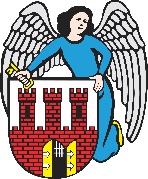     Radny Miasta Torunia        Piotr Lenkiewicz								Sz. Pan								Michał Zaleski								Prezydent Miasta ToruniaWNIOSEKPowołując się na § 18.1 Regulaminu Rady Miasta Torunia zwracam się do Pana Prezydenta z wnioskiem:- o powołanie roboczego zespołu ds. likwidacji barier architektonicznych w przestrzeni dróg i chodników na terenie Gminy Miasta Toruń oraz utworzenia aplikacji do zgłaszania i identyfikowania pozostałych barier w przestrzeni publicznejUZASADNIENIEJednym z celów przyjętego w dniu 8 lutego programu działań miasta Torunia na rzecz osób z niepełnosprawnością na lata 2024 – 2030 jest kwestia związana z likwidacją barier architektonicznych. Niemal następnego dnia, dostałem informację od osób ze środowiska zmagającego się z problemem poruszania na wózku, że właśnie kwestia związana z chodnikami i brakiem odpowiednich zjazdów dla wózków, jest palącą potrzebą. Jako pierwsze lokalizacje, które wskazano, iż wymagają działań są ul. Fałata, czy Przy Skarpie. Temat jest bardzo rozległy ale bardzo ważny. Dlatego proszę o podjęcie pilnych prac związanych np. z powołaniem roboczego zespołu ds. identyfikacji barier architektonicznych z przestrzeni infrastruktury miasta i rozpoczęcie ich likwidacji. Jednocześnie jak w treści wniosku, proszę o rozważnie możliwości utworzenia specjalnej aplikacji, będącej integralną częścią Programu działań miasta Torunia na rzecz osób z niepełnosprawnością na lata 2024 – 2030, dzięki której będzie można na bieżąco oznaczać bariery w przestrzeni publicznej wymagające likwidacji                                                                        /-/ Piotr Lenkiewicz										Radny Miasta Torunia